FORMULÁRIO CANDITURA DE NOVOS ASSOCIADOS INSTITUCIONAISCRONOGRAMA 1Período de Inscrição: 02 de maio a 30 de junho 2016Análise da solicitação de candidatura: julho 2016Divulgação dos resultados: a partir de 15 de agosto 2016Instruções para formalizar o ingresso na ANPEd: setembro de 2016DADOS INSTITUCIONAIS DO PROGRAMA:UNIVERSIDADE:  SIGLA: NOME DO PROGRAMA:  SIGLA: Nº da Portaria do CNE de reconhecimento do Curso/Programa:TIPO DE CURSO/PROGRAMA:(     ) Mestrado Acadêmico (     ) Mestrado Profissional(     ) Mestrado e Doutorado AcadêmicoCOORDENADOR: VICE-COORDENADOR: ENDEREÇO DO PROGRAMA: TELEFONES: E-MAIL: URL: CORPO DOCENTE (devem ser listados somente os professores do quadro permanente)NOME:  Link para o CV Lattes: NOME:  Link para o CV Lattes: NOME:  Link para o CV Lattes: NOME:  Link para o CV Lattes: NOME:  Link para o CV Lattes: NOME:  Link para o CV Lattes: NOME:  Link para o CV Lattes: NOME:  Link para o CV Lattes: NOME:  Link para o CV Lattes: NOME:  Link para o CV Lattes: NOME:  Link para o CV Lattes: NOME:  Link para o CV Lattes: ANEXE NO CAMPO ABAIXO A ATA DO COLEGIADO COM ASSINATURA DOS PRESENTES (o arquivo deve vir em formato JPEG) 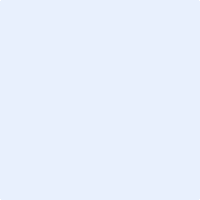 Envie este formulário preenchido para o e-mail: sociosinstitucionais@anped.org.br até a data estabelecida nas Normas para Candidatura de Novos Associados Institucionais.